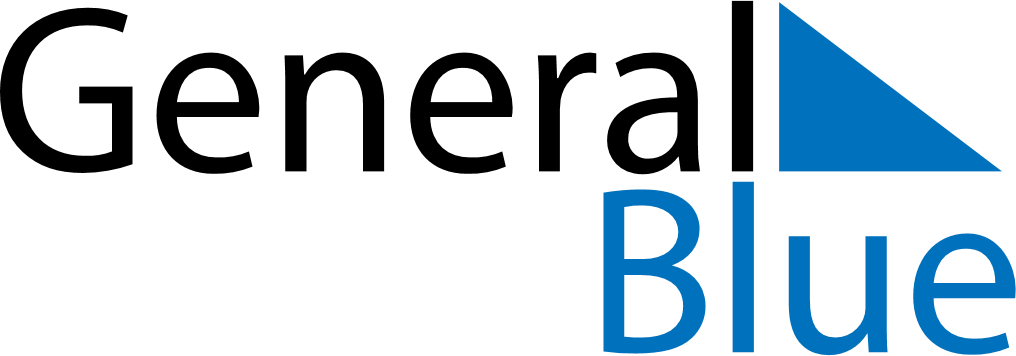 November 2022November 2022November 2022November 2022SerbiaSerbiaSerbiaSundayMondayTuesdayWednesdayThursdayFridayFridaySaturday123445678910111112Armistice DayArmistice Day1314151617181819202122232425252627282930